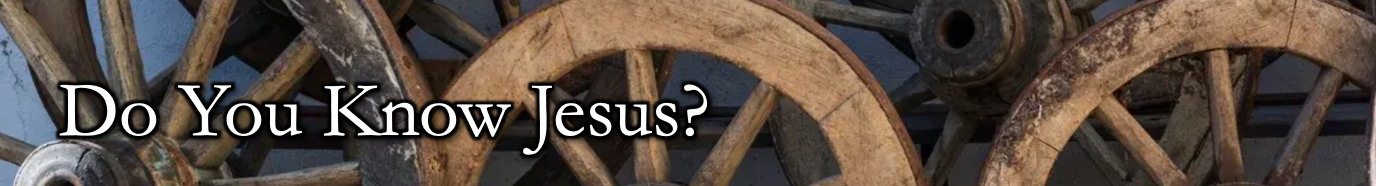 	OCTOBER 2, 2022Source text: Acts 4:12And there is salvation in no one else, for there is no other name under heaven given among men by which we must be saved.One of the most insightful descriptions of Christ can be found in ______________ .Philippians 2:9-119  Therefore God has highly _______________ him and bestowed on him the name that is above ________ __________,  10  so that at the name of Jesus _________ knee should bow, in ___________ and on ________ and __________ the earth,  11  and __________ tongue __________ that _________ _________ is ________.Understanding who Jesus is helps us draw nearer to HimThree instances that help us learn more about the nature of Christ:When Jesus heals a person with leprosy in Luke 5When Jesus has compassion on a woman in John 8When Jesus laments over Jerusalem and their disbelief in Matthew 23Other thoughts on the power and person of Christ:______________________________________________________________________________________________________________________________________________________________________________________________________________________________________________________________________________ Closing Thought:The more you learn about Jesus the harder it is to ignore His tender pleading…“Come to me, all who labor and are heavy laden, and I will give you rest. Take my yoke upon you, and learn from me, for I am gentle and lowly in heart, and you will find rest for your souls.  For my yoke is easy, and my burden is light.”  -Matthew 11:28-30